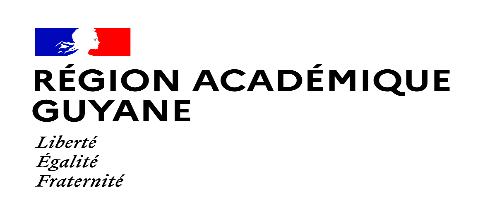 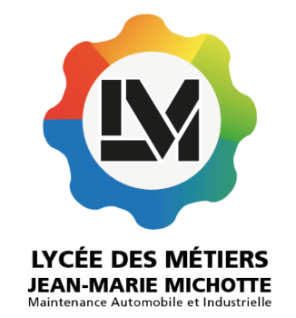 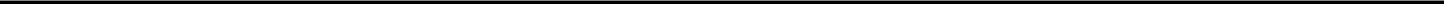 A – AGENT SOLLICITANT LE S.F.T.Madame Monsieur, (rayer la mention inutile)Nom d’usage :	Nom de famille :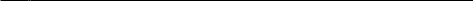 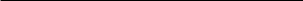 Prénom :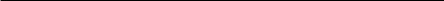 N° INSEE :Situation familiale actuelle (2) :CélibataireVeuf(ve)Marié(e)Séparé(e)Vie maritaleDivorcé(e)Pacsé(e)(2) préciser depuis quelle date :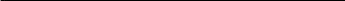 Emploi :	AED	AESH	Dénomination et adresse complète du lieu d’exercice :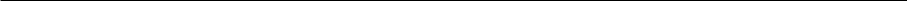 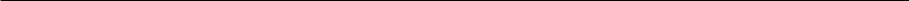 Perçoit actuellement le supplément familial de traitement :	OUI 	NON Si OUI, depuis le :B – CONJOINT (OU CONCUBIN) ACTUELMadame Monsieur, (rayer la mention inutile)Nom d’usage :	Nom de famille :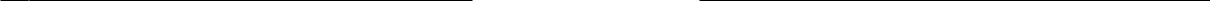 Prénom :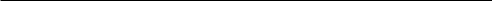 N° INSEE :Situation professionnelle :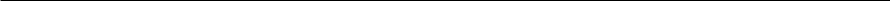 Depuis le :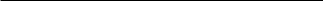 Si activité professionnelle, nom et adresse de l’employeur, ou du lieu d’exercice :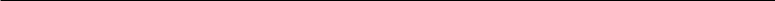 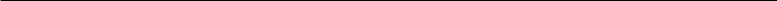 Si fonctionnaire ou agent public :Grade :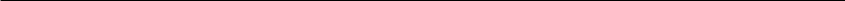 Administration d’emploi :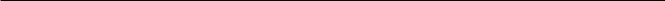 Perçoit actuellement le supplément familial de traitement ou un sursalaire à caractère familial	OUI 	NON Si oui auprès de quel organisme :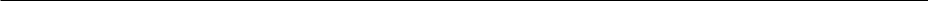 C – ENFANTS VIVANT AU FOYER ACTUELSi oui fournir une attestation de la CAF pour l’ensemble des prestations perçues par le foyer.Scolarisé, en apprentissage, en activité professionnelle, etc.- Choix d’allocataire (pour les couples de fonctionnaires ou assimilés)Vous êtes mariés ou vous vivez maritalement, et vous êtes tous les deux fonctionnaires ou agents publics, vous devez désigner d’un commun accord le bénéficiaire du supplément familial de traitement. Cette option ne peut être remise en cause qu’au terme d’un délai d’un an. (Titre IV, article 10 du décret 85-1148 du 24 octobre 1985 modifié par le décret 99- 491 du 10 juin 1999). Attention le SFT varie selon l’indice à partir de l’indice majoré 450.En application du texte susvisé, nous désignons d’un commun accord : (Nom, Prénom) _ _ _ _ _ _ _ _ _ _ _ _ _ _ _ _ _ _ _ _ _ _ _ _ _ _ _ _ _ _En qualité de bénéficiaire du supplément familial de traitement.Fait à _ _ _ _ _ _ _ _ _ _ _ _ _ _ _ _ _ _ _ _ _ _ _ _ _ _, le_ _ _ _ _ _ _ _ _ _ _ _ _ _ _ _ _ _ _ _ _ _ _ _ _ _ _ _ _ _Signature du déclarant :	Signature du conjoint ou concubin :Fournir une attestation de non versement ou de cessation de paiement du S.F.T. émis par l’administration de votre conjoint ou concubin.- Votre conjoint (ou concubin) exerce une activité professionnelle salariée dans le secteur privéVous devez faire compléter cette demande par son employeur. Je soussigné : _ _ _ _ _ _ _ _ _ _ _ _ _ _ _ _ _ _ _ _ _ _ _ _ _ _ _ _ _ _Agissant en qualité de : _ _ _ _ _ _ _ _ _ _ _ _ _ _ _ _ _ _ _ _ _ _ _ _ _ _ _ _ _ _Employeur de :(Nom, Prénom) _ _ _ _ _ _ _ _ _ _ _ _ _ _ _ _ _ _ _ _ _ _ _ _ _ _ _ _ _ _Depuis le : _ _ _ _ _ _ _ _ _ _ _ _ _ _ _ _ _ _Déclare ne lui verser aucun supplément familial de traitement ou sursalaire à caractère familial.Déclare lui verser un supplément familial de traitement ou sursalaire à caractère familial d’un montant mensuel,Annuel de	: pour les enfants suivants (nom et prénom) :  	Fait à _ _ _ _ _ _ _ _ _ _ _ _ _ _ _ _ _ _ _ _ _ _, le_ _ _ _ _ _ _ _ _ _ _ _ _ _ _ _ _ _ _ _ _ _ _ _ _ _ _ _ _ _Cachet et Signature :- Votre conjoint ou concubin exerce une activité professionnelle non salariée(Professions libérales, artisans, commerçants, exploitants agricoles, etc.…), il ou elle doit compléter l’attestation sur l’honneur ci-dessous.Je soussigné : _ _ _ _ _ _ _ _ _ _ _ _ _ _ _ _ _ _ _ _ _ _ _ _ _ _ _ _ _ _Exerçant la profession de _ _ _ _ _ _ _ _ _ _ _ _ _ _ _ _ _ _ _ _ _ _ _ _ _ _ _ _ _ _Déclare sur l’honneur être mon propre employeur, et ne bénéficier d’aucun supplément familial de traitement ou sursalaire à caractère familial.Fait à _ _ _ _ _ _ _ _ _ _ _ _ _ _ _ _ _ _ _ _ _ _ _ _ _ _, le_ _ _ _ _ _ _ _ _ _ _ _ _ _ _ _ _ _ _ _ _ _ _ _ _Cachet et signature :- Votre conjoint ou concubin n’exerce aucune activité professionnelleIl ou elle doit compléter l’attestation sur l’honneur ci-dessous. Je soussigné : _ _ _ _ _ _ _ _ _ _ _ _ _ _ _ _ _ _ _ _ _ _ _ _ _ _ _ _ _ _Déclare sur l’honneur n’exercer aucune activité professionnelle depuis le	au motif :Mère/Père au foyer*, chômage*, autre : _ _ _ _ _ _ _ _ _ _ _ _ _ _ _ _ _ _     _ _ _ _ _ _ _ _ _ _ _ _ _ _ _ _ _     _ _ _ _ _ _ _ _ _ _ _ _ _ _ _ _Fait à _ _ _ _ _ _ _ _ _ _ _ _ _ _ _ _ _ _ _ _ _ _ _ _ _ _ _ _ _ _, le_ _ _ _ _ _ _ _ _ _ _ _ _ _ _ _ _ _ _ _ _ _ _ _ _ _ _ _ _Signature :* rayer la mention inutileD – SITUATION FAMILIALE ANTERIEURE SUSCEPTIBLE D’OUVRIR DES DROITSA’ - Ex-conjoint ou ex-concubin de l’agent sollicitant le droit au supplément familial de traitement :J’ai été marié ou j’ai vécu maritalement du ________________________________au	avec :Madame, Monsieur (rayer la mention inutile)Nom d’usage :	Nom de famille : ______________________________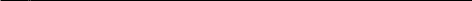 Prénom :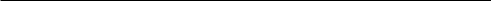 N° INSEE :Adresse actuelle :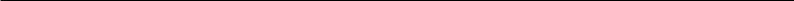 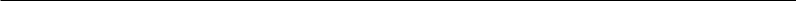 Enfant(s) issu(s) de cette union(1) Scolarisé, en apprentissage, en activité professionnelle, etc.B’ - Ex-Conjoint (ou ex-concubin) de votre conjoint (ou concubin) actuel :J’ai été marié ou j’ai vécu maritalement du _ _ _ _ _ _ _ _ _ _ _ _ _ _ _au _ _ _ _	_ _ _ _ _ _ _ _ _ _ _ _ _	_avec :Madame, Monsieur (rayer la mention inutile)NomD’usage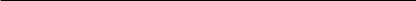 Prénom :N° INSEE :Adresse actuelle :Enfant(s) issu(s) de cette unionNom de famille (éventuellement) :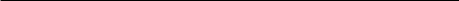 1) Scolarisé, en apprentissage, en activité professionnelle, etc.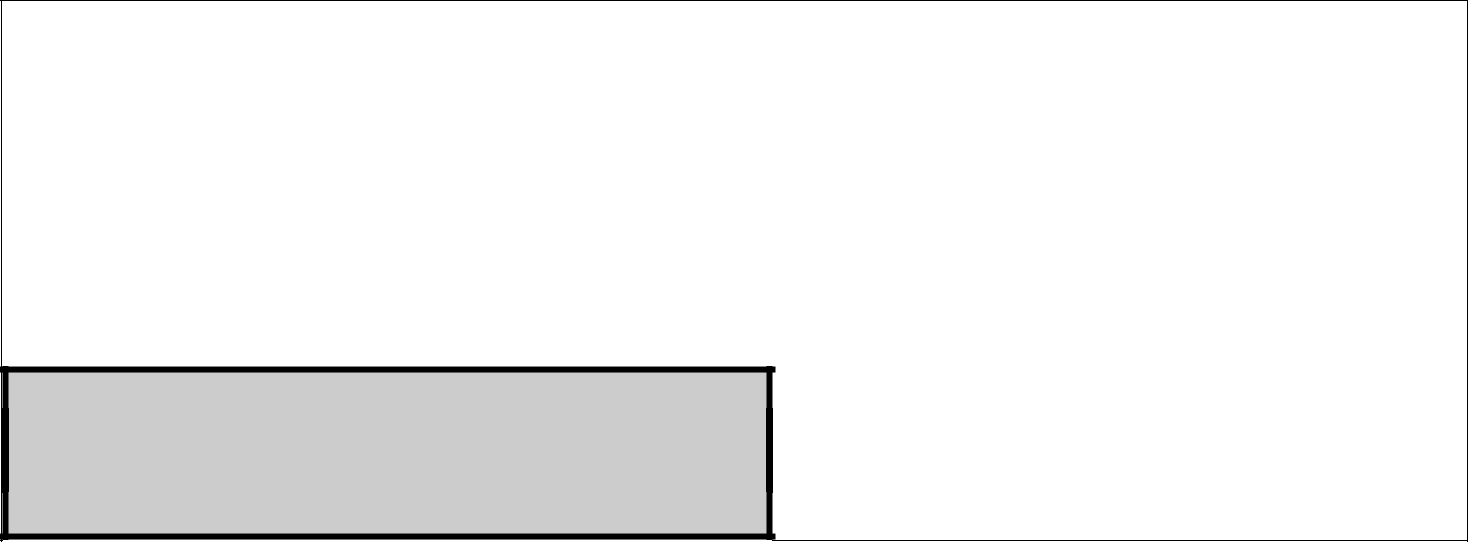 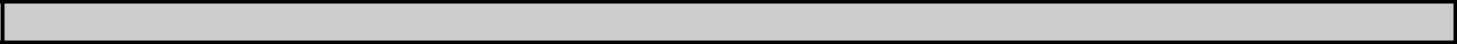 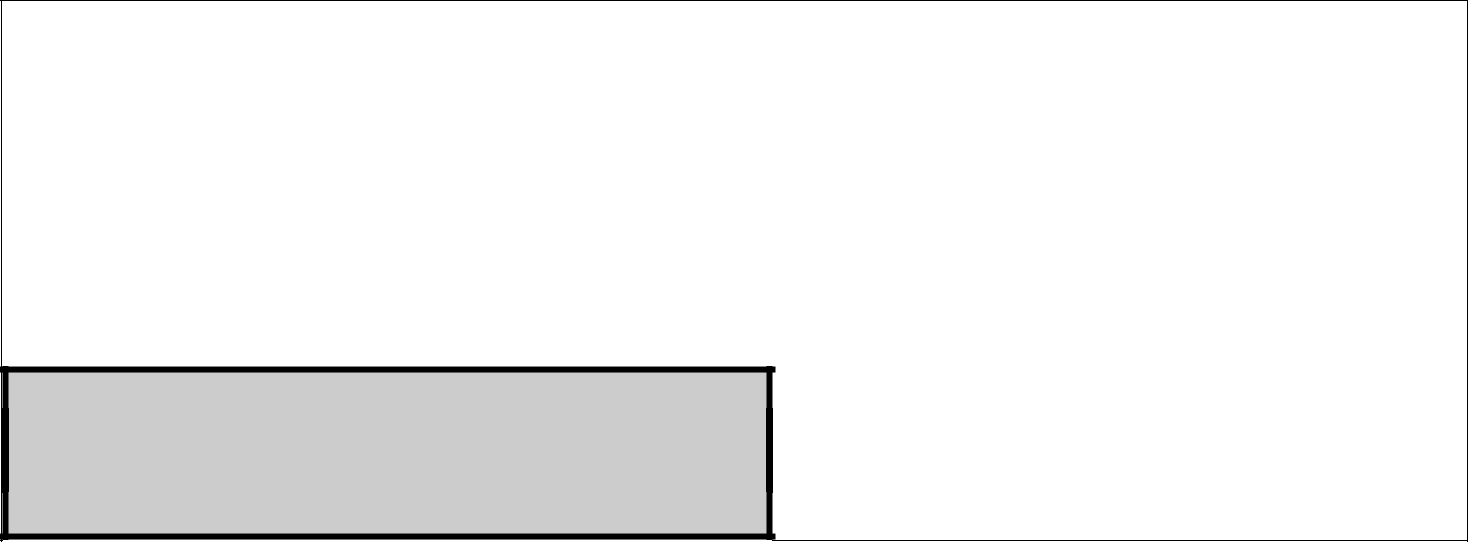 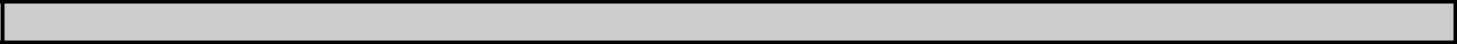 Copie du livret de famille concernant les enfants et les parentsATTESTATION DE LA CAF (à partir de 2 enfants) de moins de 3 mois mentionnant les prestations familiales perçues par le foyer. Si la demande de SFT est rétroactive, attestation de paiement de la CAF couvrant la période concernée. Cette attestation doit comporter les noms, prénoms et date de naissance des enfantsJustificatif de la charge effective de vos enfants s'ils ont plus de 16 ans (certificat de scolarité, contrat d'apprentissage, notification Pôle Emploi ou déclaration sur l'honneur de non activité).Si vous êtes mariés ou vous vivez maritalement, et vous êtes tous les deux fonctionnaires ou agents publics : attestation de non-versement ou de cessation de paiement du S.F.T. émis par l’administration de votre conjoint ou concubin.Si vous êtes séparé ou divorcé : copie des actes juridiques établis par le juge aux affaires familiales désignant le bénéficiaire du SFT.En cas de garde alternée et en l’absence de bénéficiaire sur l’acte de jugement vous devez fournir une attestation signée par les deux parents qui autorise la perception du SFT par l’allocataire désigné.NOMPrénomDate deà charge (oui / non)à charge (oui / non)Situation à préciserNOMPrénomnaissanceFiscalePrestationsfamiliales (1)obligatoirement (2)NOMPrénomDate de naissanceÀ charge de l’ex-conjointou concubin (oui / non)À charge de l’ex-conjointou concubin (oui / non)Situation à préciser obligatoirement (1)NOM(si différent du déclarant)PrénomDate de naissanceà charge de l’ex-conjoint ou concubin (oui / non)à charge de l’ex-conjoint ou concubin (oui / non)Situation à préciser obligatoirement (1)NOM(si différent du déclarant)PrénomDate de naissanceFiscalePrestationsfamilialesSituation à préciser obligatoirement (1)